Publicado en Barcelona el 04/04/2016 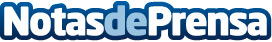 ImprentaPublicidad.com, un apoyo para las campañas de publicidad directaImprentaPublicidad.com, la imprenta online especializada en flyers y carteles publicitarios, ofrece Impresiones de calidad a un excelente coste y tiempo de entregaDatos de contacto:OPEN-digital.esDiseño web, SEO, Contenidos y Derecho Tecnológico645.768.490Nota de prensa publicada en: https://www.notasdeprensa.es/imprentapublicidad-com-un-apoyo-para-las Categorias: Marketing Emprendedores E-Commerce Recursos humanos http://www.notasdeprensa.es